Информационно-аналитическая справка о результатах профессиональной деятельности воспитателя Макаровой Оксаны Леонидовныза период с 2021–2023 гг.Исходя из приоритетов дошкольного образования и особенностей моих воспитанников были определены цель и задачи педагогической деятельности. межаттестационный период.Целью моей педагогической деятельности являлось создание психолого-педагогических условий для всестороннего развития ребенка дошкольного возраста во всех видах деятельности на основе сотрудничества со сверстниками и взрослыми.Педагогическая деятельность в указанный период заключалась в решении задач: – изучить и внедрить в педагогическую практику современные образовательные технологии;– формировать общую культуру личности детей, развития их социальных, нравственных, эстетических, интеллектуальных, физических качеств, инициативности, самостоятельности и ответственности ребёнка, формирования предпосылок учебной деятельности;– совершенствовать условия предметно-пространственной среды для обеспечения возможности общения и совместной познавательной, творческой и двигательной деятельности детей с учетом их интересов и особенностей развития;– разнообразить формы сотрудничества с семьей для повышения компетентности родителей в вопросах образования и воспитания дошкольников, развития их индивидуальных способностей и интересов.Исходя из поставленных цели и задач, мной была проделана следующая работа, которая кратко охарактеризована в отчете о результатах педагогической деятельности. С целью повышения качества образования, совершенствования методов обучения и воспитания, в практике работы с детьми использую следующие технологии: здоровьесберегающие ((пальчиковые, артикуляционные, дыхательные гимнастики, самомассаж, профилактика плоскостопия),  нетрадиционные техники рисования, информационно-коммуникативные технологии (использую такие средства ИКТ, как программу подготовки презентаций, интернет ресурсы для создания дидактического материала).С целью развития познавательно-исследовательской и творческой деятельности детей и разнообразия формы сотрудничества с семьей внедрила в свою работу проектный метод. Результатом совместной деятельности взрослых и детей стала успешная реализация проектов «Финансовая грамотность», «Птицы Урала», «Бездомные животные», «Все профессии важны», «Правильное питание», «Моя Россия», «Наше лето» (https://327.tvoysadik.ru/site/pub?id=373) «ПДД», «Затерянный мир», «Генеалогическое древо».Применение современных технологий, различных методов обучения и воспитания помогло достичь положительных результатов освоения образовательной программы  воспитанниками группы (результаты положительной динамики речевого развития: 2021-2022 учебный год - 41%, 2022-2023 учебный год - 65%; познавательного развития: 2021-2022 учебный год - 43%, 2022-2023 учебный год - 69%; художественно-эстетического развития: 2021-2022 учебный год - 45%, 2022-2023 учебный год - 62%; физического развития: 2021-2022 учебный год - 42%, 2022-2023 учебный год - 75%; социально-коммуникативного развития: 2021-2022 учебный год - 41%, 2022-2023 учебный год - 72%). Результаты представлены за два года работы в МАДОУ детский сад № 327.Успешность освоения основной общеобразовательной программы детьми выявляется на основе педагогической диагностики, что позволяет отметить реальный уровень достижений детей и положительную динамику. У детей-выпускников сформирована готовность к школьному обучению, развит интерес к учебе, заложены основы гармонично развитой личности, что позволило основному количеству выпускников группы поступить в лицеи и гимназии где успешно продолжать школьное обучение.В 2021-2022 и 2022-2023 учебные года группу, в которой я работаю воспитателем посещало 4 воспитанника с ОВЗ (ТНР). В тесном сотрудничестве с учителем-логопедом осуществлялась коррекционно-образовательная деятельность, которая включала в себя соблюдение единого речевого режима в ходе образовательной деятельности, совместная подготовка к детским праздникам, разработка общих рекомендаций для родителей, совместное планирование занятий, обеспечивающих закрепление материала. В целях активизации речевого общения родителей с детьми в семье, мною организованы презентации рассказов воспитанников, составленных и оформленных совместно с родителями «Правильное питание», «Любимый вид спорта», «Птицы Урала» и др.. В совместной деятельности, во время прогулок, бесед и режимных моментов, обращаю внимание детей на окружающие предметы, явления, использую художественное слово, побуждаю детей задавать вопросы, активизируя речь и познавательную активность, систематизирую знания о причинно-следственных, временных, пространственных зависимостях. Творческие задания помогают применять детям знания в речевой или игровой деятельности. Дети составляют рассказы, сочиняют загадки, придумывают сюжеты игр. Мониторинг  освоения ООП ДО детьми с ОВЗ (ТНР) проводился в начале учебного года совместно с учителем-логопедом и результаты диагностики учитывались при составлении планов индивидуальной работы с детьми.Эффективность работы с детьми с ОВЗ (ТНР) подтверждается следующими результатами:Мониторинг речевого развития воспитанников с ОВЗ (ТНР) 2021-2022 уч.годМониторинг речевого развития воспитанников с ОВЗ (ТНР) 2022-2023 уч.годСоздаю условия для реализации и развития творческого потенциала одаренных дошкольников. Организую индивидуальную работу с детьми с выраженной творческими способностями и вовлекаю родителей этих воспитанников в процесс творческого развития и воспитания детей, в качестве активных участников и партнеров.Для выявления творчески одаренных детей в педагогической практике используется технология педагогического наблюдения.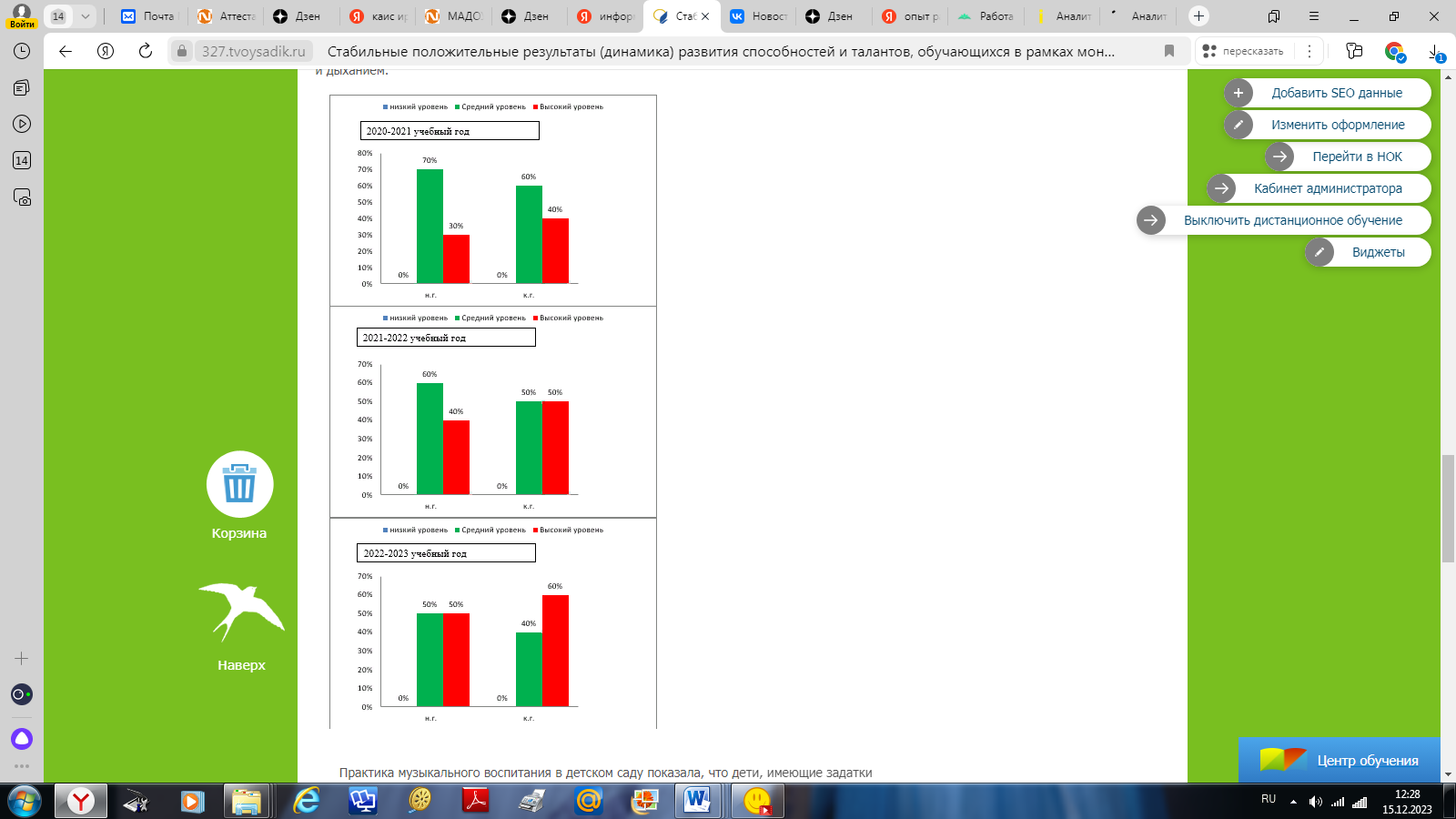 Опираясь на характерную для старших дошкольников потребность в самоутверждении и признании со стороны взрослых, обеспечиваю условия для развития детской самостоятельности, инициативы, творчества. Создает ситуации, побуждающие детей активно применять свои знания и умения, ставлю перед ними все более сложные задачи, поддерживаю желание преодолевать трудности, доводить начатое дело до конца, нацеливаю на поиск новых, творческих решений.Для развития творческих способностей детей, использую такие методы и приемы, как создание ситуаций успеха, поощрение, беседы, показ и др.Совершенствования методов обучения и воспитания, продуктивного использования новых образовательных технологий прослеживается в достижениях воспитанников в конкурсах и мероприятиях творческой и интеллектуальной направленности различного уровня: В законе «Об образовании в Российской Федерации» составной частью четвертого принципа государственной политики в области образования определены «защита и развитие этнокультурных особенностей и традиций народов Российской Федерации в условиях многонационального государства», таким образом, проблема воспитания общероссийской культуры на сегодняшний день является одной из самых актуальных в России, стране многонациональной, с множеством разнообразных и непохожих друг на друга культур. В основном документе, регламентирующем образовательный процесс в современной дошкольной образовательной организации, ФГОС ДО среди прочих важных принципов выделен принцип учета этнокультурной ситуации развития детей. Поликультурное воспитание дошкольников реализую на практике в трех направлениях: информационное обеспечение (сообщение сведений о народных обычаях и традициях, особенностей их культуры и системе духовно-нравственных ценностей); воздействие на эмоциональном уровне (в процессе осуществления на практике первого направления – информационного насыщения вызваю отклик в душе ребенка); приобщение к основным правилам и нормам поведения. Участие обучающихся в реализации социально-образовательных проектах, социально-значимых дел по формированию базовых национальных ценностей РФУчастие в мероприятиях физкультурно-спортивной направленностиСовершенствование методов обучения и воспитания, обеспечивающих повышение качества образования.С целью индивидуализации педагогического процесса, позволяющего сделать непосредственную образовательную и совместную деятельность познавательной, увлекательной, разнообразной и интересной активно внедряю в образовательный процесс новые образовательные технологии и методики.Для реализации задачи по сохранению и поддержанию физического и психического здоровья детей использовались здоровьесберегающие технологии (динамические паузы, подвижные и хороводные игры, релаксация, гимнастика: артикуляционная, пальчиковая, для глаз, дыхательная), которые включают взаимосвязь и взаимодействие всех факторов образовательной среды, направленных на сохранение здоровья ребенка на музыкальных занятиях. С целью развития исследовательской деятельности детей и активного вовлечения родителей в образовательный процесс,  внедрила в свою работу проектный метод. Работу над проектами строю в тесном взаимодействии с семьями воспитанников. Реализованы проекты различной направленности: долгосрочный проект «Медиапатруль» https://327.tvoysadik.ru/?section_id=346,  «Финансовая грамотность», «Птицы Урала», «Бездомные животные», «Все профессии важны», «Правильное питание», «Моя Россия», «Наше лето» https://327.tvoysadik.ru/site/pub?id=373, «Знаю ПДД», «Затерянный мир», «Генеалогическое древо».Использование метода проекта позволило значительно повысить самостоятельную активность детей, развить творческое мышление, умение детей самостоятельно, разными способами находить информацию об интересующем предмете или явлении и использовать эти знания, у воспитанников не вызывает затруднений в оформлении своего замысла в виде культурно-значимого продукта. А также сделало образовательную систему ДОУ открытой для активного участия родителей и социума. Все продукты проектной деятельности размещены на официальном сайте ДОУ.Использование в образовательном процессе интерактивных средств позволяет мне производить быструю смену дидактического материала, способствует активизации познавательной деятельности воспитанников, стимулирует развитие мышления, восприятия, памяти. Владею программами Презентация MicrosoftOfficePowerPoint, Киностудия Windows Live,  и др., создаю видеоролики, дидактические игры, презентации. Свои достижения в области ИКТ использую при проведении открытых занятий для родителей, на утренниках и праздниках, оформлении результатов проектов, социальных акциях и т.п. В связи с тем, что возникла необходимость в создание интерактивной образовательной среды, обеспечивающей эффективное взаимодействие всех субъектов образовательных отношений и способствующей становлению социальной, интеллектуальной и творческой активности дошкольников, подключилась к инновационной деятельности с применением МЭО (Мобильное Электронное Образование). На современном этапе одним из требований времени является необходимость эффективного использования информационно-коммуникационных технологий для формирования единой информационной среды сферы образования. Данное направление развития образовательной отрасли, как подчеркивается в государственных документах (Национальный проект «Образование» - проект «Цифровая образовательная среда»; Государственная программа РФ «Развитие образования» - проект «Современная цифровая образовательная среда в РФ»), признается важнейшим национальным приоритетом и направлено на повышение качества и доступности образования, в том числе, посредством организации современного цифрового образовательного пространства. Вхожу в состав инновационных педагогических и управленческих кадров МАДОУ детский сад № 327 - Инновационной площадки участника IT-кластера инновационного центра «Сколково» ООО «Мобильное Электронное Образование» федерального значения. https://327.tvoysadik.ru/?section_id=508В процессе ознакомления с Федеральной образовательной программой дошкольного образования и необходимостью приведения в соответствие с ФОП ДО своей образовательной программы, рабочих программ, отмечаю, что направления воспитательной работы (патриотическое, социальное, духовно-нравственное), на которых ФОП ДО делает акцент, очень подробно представлены во многих темах МЭО (Курсах «Дошкольное образование для детей 5-6 лет», «Дошкольное образование для детей 6-7 лет») и применяю их в работе. В 2023-2024 году МАДОУ детский сад № 327 продолжил инновационную деятельность по внедрению МЭО в образовательную деятельность дошкольников.Одним из условий, обеспечивающих эффективность образовательного процесса, является повышение уровня профессиональной компетентности педагога. Мной была изучена методическая литература, опыт работы передовых педагогов. Принимала участие в ежегодных открытых мероприятиях в рамках педагогических мастерских, «Дня открытых дверей». Транслирование опыта практических результатов своей профессиональной деятельности 2) инновационная, экспериментальная деятельность**В 2022- 2023 г являлась наставником молодого специалиста МАДОУ детский сад № 327. https://327.tvoysadik.ru/site/pub?id=458https://327.tvoysadik.ru/?section_id=573 Положение о наставничестве в МАДОУ детский сад № 327https://327.tvoysadik.ru/?section_id=574 Приказ № 45-ОД от 31.08.2022 «Об организации наставничества в МАДОУ  детский сад № 327 над педагогами на период 2022-2023 гг.»участие в профессиональных конкурсахАнализ деятельности за последние три года показал, что используемые мной современные образовательные технологии и методики эффективны в практической профессиональной деятельности, что подтверждено результатами мониторинга, который указывает на стабильность положительной динамики в освоении детьми образовательной программы.Свою профессиональную деятельность за период с 2021 - 2023 учебные года считаю актуальной, перспективной, творческой, продуктивной, результативной.ДЕПАРТАМЕНТ ОБРАЗОВАНИЯАДМИНИСТРАЦИИ ГОРОДА ЕКАТЕРИНБУРГАМуниципальное автономное дошкольноеобразовательное учреждениедетский сад № 327(МАДОУ детский сад № 327)620141, г.Екатеринбург, ул. Пехотинцев, 32 тел. (343) 334-36-33E-mail: mdou327@eduekb.ruhttps://327.tvoysadik.ru/4- задания выполняет самостоятельно, в полном объеме, без ошибок;3- задания выполняет самостоятельно, но с ошибками;2- задания выполняет с помощью взрослого, по наводящим вопросам;1- задания не выполняет.Учебный годВид деятельностиНаименование мероприятияКоличество/доля обучающихсяРезультат реализации проекта2021/2022       ТворческийФестиваль-конкурс для дошкольников «Музыкальный калейдоскоп» в рамках городского Фестиваля «Екатеринбург - город друзей». Песня «В гостях у самовара»https://327.tvoysadik.ru/site/pub?id=4355 / 20%2 место2021/2022       ТворческийГородской конкурс-игра «Юные журналисты-2021» 5 / 20%участие2021/2022       ТворческийВсероссийский творческий конкурс «И нам дана на всех одна – планета хрупкая Земля», посвященного Международному дню Земли «И нам дана на всех одна – планета хрупкая земля»https://vk.com/wall-170346452_161061/ 5%1 место2021/2022ТворческийТеатральный фестиваль. Сказки Д.Мамина – Сибиряка.Уровень МАДОУ https://327.tvoysadik.ru/?section_id=32525/100%участие2022/2023ТворческийПраздник поэзии. Конкурс чтецов, посвященный творчеству К. Чуковского праздник поэзии 20228/30%участие2022/2023ТворческийТворческая акция «Юбилей – подарок Екатеринбургу» Городского образовательного проекта «Добрый город»22/90%Победитель2022/2023ТворческийВсероссийский конкурс, посвященный дню защиты животных «Дикие и домашние-все такие важные!», всероссийский центр  гражданских и молодежных инициатив «Идея»2/10%участие2022/2023ТворческийГородской конкурс «Новогодняя игрушка – 2023»1/5%участие2023/2024ТворческийТеатральный фестиваль Сказки В. Сутеева. Уровень МАДОУhttps://327.tvoysadik.ru/?section_id=54625/100%участие2023/2024ТворческийВсероссийский творческий флешмоб «Новогодняя геометрия», оригинальность идей и разнообразие материалов для творчества, Просвещение Союз, 5/20%благодарность и диплом2023/2024ТворческийРайонный конкурс «Я-автор!» Лучшая творческая работа декабря. 5/20%3 местоСертификат о публикации конкурсных материалов. 2023/2024ТворческийВсероссийский  творческий конкурс «В гостях у осени», «Академия нескучных наук»1/5%ПобедительГодНаименование проектаУровень и форматСсылка2022Всероссийский конкурс «Фестиваль педагогических идей «День знаний»», проект «Читаем вместе! К дню знаний готовы!»всероссийская лига педагогов/дистанционно2023Праздничный концерт, посвященный 9 маяМАДОУ, очнаяhttps://327.tvoysadik.ru/site/pub?id=413https://xn--d1abacdeqluciba1a2o.xn--80acgfbsl1azdqr.xn--p1ai/novosti/1494042023Развлечение к Дню знаний «Василиса Премудрая в гостях у детей»МАДОУ, очнаяhttps://vk.com/club198408142?z=video-198408142_456239044%2F659bda5b843254064f%2Fpl_wall_-1984081422023Всероссийская социальной акция, посвященная Дню защиты животных «Каждому нужен друг!» с работой «Самые лучшие друзья», дипломВсероссийский /дистанционно2023Экологический конкурс «Зеленый трамвай»Городской/дистанционныйГодНаименование проектаУровень и форматСсылка2021Музыкально-физкультурное развлечение «Капитан Врунгель в гостях у детей»МАДОУ, очнаяhttps://327.tvoysadik.ru/site/pub?id=451https://327.tvoysadik.ru/?section_id=3192022Музыкально-физкультурное развлечение Пиратский квест «В поисках сокровищ» МАДОУ, очнаяhttps://327.tvoysadik.ru/site/pub?id=3552022Музыкально-физкультурное развлечение, посвященное 23 февраля «Школа молодого бойца» МАДОУ, очнаяhttps://327.tvoysadik.ru/site/pub?id=347Учебный годМероприятие и тема выступленияМероприятие и тема выступленияУровень 
и формат участия (очно, дистанционно)2023/2024Городской МетодФест для педагогов ДОО «Играй-Город»https://vk.com/ekb_edu?w=wall-213511592_4941Игра-головоломка «Мнемо-пятнашки» или «Пятнашки на новый лад». Цель игры: развитие у старших дошкольников пространственного и логического мышления, внимания, поэтапного составления мнемотаблицы к песне посредством игры-головоломки «Пятнашки».Городской МетодФест для педагогов ДОО «Играй-Город»https://vk.com/ekb_edu?w=wall-213511592_4941Игра-головоломка «Мнемо-пятнашки» или «Пятнашки на новый лад». Цель игры: развитие у старших дошкольников пространственного и логического мышления, внимания, поэтапного составления мнемотаблицы к песне посредством игры-головоломки «Пятнашки».Муниципальный/очноУчастник, представление опыта работы2022/2023Участник городского фестиваля семейного отдыха "Family Fest 2023". (https://327.tvoysadik.ru/site/pub?id=463)Участник городского фестиваля семейного отдыха "Family Fest 2023". (https://327.tvoysadik.ru/site/pub?id=463)Муниципальный/очноУчастник, представление опыта работы2022/20232022/2023Педагогический совет МАДОУ детский сад № 327 «Итоговый педсовет. Журнал «ИТОГОВЫЙ ВЕСТНИК»»Обобщение опыта педагогического коллектива по трансляции профессионального опыта работы и реализации мероприятий, приуроченных к году «Педагога и наставника». Обобщение опыта педагогического коллектива по трансляции профессионального опыта работы и реализации мероприятий, приуроченных к году «Педагога и наставника». Учебный годТема/направление инновационного проекта, экспериментальной площадкиУровень
(ОО, муниципальный, региональный, федеральный, международный), приложить скан-копию приказа, положения, дорожной картыФактический результат2022 /2023Использование «Цифровой Образовательной Среды «МЭО-Детский сад» в работе по формированию функциональной грамотности у дошкольников, как основы успешного обучения в школеФедеральныйИнновационная площадка участника IT-кластера инновационного центра «Сколково» ООО «Мобильное Электронное Образование» федерального значенияСвидетельство инновационной площадки https://327.tvoysadik.ru/?section_id=575Паспорт инновационной площадки, дорожная карта, приказ от 26.10.2022 г.   № 58/1-ОД «О внедрении цифровой образовательной среды «МЭО-Детский сад» в МАДОУ детский сад № 327»    https://327.tvoysadik.ru/?section_id=510                                                                  Завершение 1 этапа выполнения Дорожной карты2023 /2024Использование «Цифровой Образовательной Среды «МЭО-Детский сад» в работе по формированию функциональной грамотности у дошкольников, как основы успешного обучения в школеФедеральныйИнновационной площадки участника IT-кластера инновационного центра «Сколково» ООО «Мобильное Электронное Образование» федерального значения Свидетельство инновационной площадки https://327.tvoysadik.ru/?section_id=575Паспорт инновационной площадки, дорожная карта, приказ от 26.10.2022 г.   № 58/1-ОД «О внедрении цифровой образовательной среды «МЭО-Детский сад» в МАДОУ детский сад № 327» https://327.tvoysadik.ru/?section_id=510Выполнение 2 этапа Дорожной картыучастие в качестве спикера в Всероссийской научно-практической конференции «Инновации как стимул и стратегия развития образовательной организации», Лига педагогов, сертификатУчебный годНаименование конкурсаУровень 
(ОО, муниципальный, региональный, федеральный, международный)Результат (победитель, призер, лауреат, участник)2022 /2023Творческая акция «Юбилей – подарок Екатеринбургу» Городского образовательного проекта «Добрый город»МуниципальныйПобедительhttps://327.tvoysadik.ru/site/pub?id=4472023/2024Дистанционный конкурс методических разработок среди педагогов города Екатеринбурга,  Екатеринбургский дом УчителяМуниципальныйСертификат участника2023/2024Городской конкурс наставнических пар (Педагогический тандем»Муниципальный2022/2023Всероссийский конкурс «Эффективные практики дошкольного образования» с работой «Путешествие в волшебный город к песочным человечкам», всероссийский журнал «Воспитатель детского сада», диплом.ВсероссийскийДиплом участника